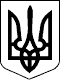 БЕРЕГІВСЬКА РАЙОННА ДЕРЖАВНА АДМІНІСТРАЦІЯЗАКАРПАТСЬКОЇ ОБЛАСТІР О З П О Р Я Д Ж Е Н Н Я__30.06.2021_                              Берегове                           №_____185____Про фінансування видатків      	Відповідно до статей 6 і 39 Закону України „Про місцеві державні адміністрації” :Дозволити:	1.1.Фінансовому управлінню райдержадміністрації профінансувати видатки відділу культури, молоді та спорту райдержадміністрації, пов’язані з проведенням у районі мистецького проєкту „Виноградна лоза”, у сумі 49 359,65 (сорок дев’ять тисяч триста п’ятдесят дев’ять гривень 65 копійок) гривень згідно з кошторисом (додається), за рахунок коштів, передбачених у районному бюджеті для реалізації культурно-мистецьких заходів у районі та участі в обласних Всеукраїнських і міжнародних мистецьких акціях на 2021 рік, в рамках Програми реалізації культурно-масових, національно-патріотичних та фізкультурно-спортивних заходів на 2021 -  2022 роки.	1.2.Відділу культури, молоді та спорту райдержадміністрації на фінансування витрат використати кошти, відповідно до пункту 13 культурно-мистецьких заходів у районі та участі в обласних Всеукраїнських і міжнародних мистецьких акціях на 2021 рік       	2. Контроль за виконанням цього розпорядження покласти на заступника голови районної державної адміністрації Данич Є.В.Голова державної адміністрації                                                     Ігор ВАНТЮХ                                                                                         		 Додаток                                                                                              до розпорядження  									 _30.06.2021_№_185_  КОШТОРИС										гривеньПослуги громадського харчування гостей                            49 359,65     ВСЬОГО                                                                                         49 359,65                                                                      (сорок дев’ять тисяч триста п’ятдесят                                                                       дев’ять гривень 65 копійок)Начальник відділу культури,молоді та спорту райдержадміністрації                               Олеся ДАНИЛЕЦЬ